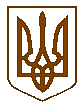 УКРАЇНАКОМИШУВАСЬКА СЕЛИЩНА РАДАОРІХІВСЬКОГО РАЙОНУ ЗАПОРІЗЬКОЇ  ОБЛАСТІТРИНАДЦЯТА ПОЗАЧЕРГОВА СЕСІЯВОСЬМОГО СКЛИКАННЯРІШЕННЯПро передачу індивідуально визначеного рухомого майна, автомобіля Opel (інв. № 10570002) в оперативне управління  КЗ «Центр первинної медико-санітарної допомоги» Комишуваської селищної ради Оріхівського району Запорізької областіКеруючись ст. 42 Закону України «Про місцеве самоврядування в Україні»,відповідно до п. 5 статті 116 Конституції України,  Закону України «Про передачу об’єктів права державної та комунальної власності», Комишуваська селищна радаВИРІШИЛА:Передати автомобіль Opel (інв. № 10570002) в оперативне управління КЗ «Центр первинної медико-санітарної допомоги» Комишуваської селищної ради Оріхівського району Запорізької області.Контроль за виконанням даного рішення покласти на комісію з питань  з питань планування, фінансів, бюджету та соціально-економічного розвитку та головного лікаря КЗ «Центр первинної медико-санітарної допомоги»  Комишуваської селищної ради Запорізької області Музику Д.П.Селищний голова                                                                       Ю.В. Карапетян04.08.2017                                                    №  07